Załącznik nr 1 do zapytania EDU/1/F/2022FORMULARZ OFERTOWYA. Dane dotyczące Wykonawcy:Nazwa:
........................................................................................................................................................................................................................................................................................Wpisany do Krajowego Rejestru Sądowego pod Nr KRS …..…………..…...………………….wpisany do ewidencji działalności gospodarczej pod nazwą: …..………………………..…..NIP …………………………….………….REGON ………………………………….Adres:Adres siedziby firmy:
.....................................................................................................................................Adres do korespondencji (wypełnić w przypadku, gdy adres siedziby firmy jest inny niż zamieszczony powyżej): …......................................................................................Telefon …………………………………..…......... faks …………….……………………
e-mail …………………………………………............................W sprawie oferty kontaktować się z:imię i nazwisko: …………………………………..……………………………………………………………...numer telefonu: …………………….………..………………………………………………………………….e-mail: ………………………………………………………………………………………………………………..B. Dane dotyczące oferty:Przedmiot zamówienia i cena: 	
W odpowiedzi na zapytanie ofertowe z dnia ..…………….. 2022 r. na „Przeprowadzenie badania sprawozdania finansowego za rok obrotowy 2021 i 2022” numer sprawy: ……../1/F/2022, oferujemy wykonanie zamówienia, zgodnie z wymogami przedstawionymi w Zapytaniu ofertowym za cenę:*Uwaga! Proszę wpisać znak „X” w odpowiednią kratkę. Zaznaczenie więcej niż jednej odpowiedzi oznacza odrzucenie ofertyWarunki udziału w postępowaniu:Oświadczenia Wykonawcy:Załącznikami do niniejszego formularza stanowiącymi integralną część oferty są:…..................................................................................…..................................................................................…..................................................................................…..................................................................................Ofertę niniejszą z załącznikami i dokumentami składamy na ………. kolejno ponumerowanych stronach.………………………………………..……  				……………………….………………………….…………miejscowość data 					podpisy i pieczątki uprawnionego 								    przedstawiciela WykonawcyRok, za który przeprowadzone będzie badaniePLN nettoVATPLN brutto20212022SUMATakNieWarunek*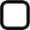 *Doświadczenie – do Formularza dołączam listę …………. podmiotów, posiadających status opp, w których przeprowadziłem/am w ostatnich 5 latach badanie sprawozdań finansowych (według Załącznika nr 3 do Zamówienia)TakNiePytanie:**Po zapoznaniu się z warunkami zamówienia przedstawionymi w treści postępowania i załącznikach w pełni je akceptuję i nie wnoszę do nich zastrzeżeń.**Przyjmuję do wiadomości i nie zgłaszam zastrzeżeń wobec klauzuli informacyjnej zawartej w niniejszym postępowaniu.**Wszystkie wymagane w niniejszym postępowaniu oświadczenia składam ze świadomością odpowiedzialności karnej za składanie fałszywych oświadczeń w celu uzyskania korzyści majątkowych.**W przypadku udzielenia nam zamówienia, zobowiązujemy się do zawarcia umowy w miejscu i terminie wyznaczonym przez Zamawiającego, według wzoru umowy Zamawiającego.**Jeżeli ta oferta zostanie wybrana jako najkorzystniejsza zobowiązujemy się, że po zawarciu umowy podejmiemy i będziemy wykonywać prace w terminie i na zasadach określonych w Zaproszeniu i umowie.